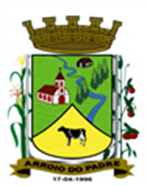 ESTADO DO RIO GRANDE DO SULMUNICÍPIO DE ARROIO DO PADREGABINETE DO PREFEITOMensagem 20/2019ACâmara Municipal de VereadoresSenhor PresidenteSenhores VereadoresAo encaminhar para apreciação neste Poder Legislativo mais um projeto de lei 20/2019, os cumprimento e passo a expor o que segue.O projeto de lei 20/2019 tem por finalidade buscar estabelecer autorização legislativa para o município complementar com recursos próprios horas máquina de retroescavadeira a serem contratados para amenizar a demanda reprimida atualmente existente neste tipo de prestação de serviços.Essa preocupação em autorizar a complementação por parte do município das horas máquina de retroescavadeira dá-se em função de eventual diferença entre o valor pago pelo produtor e aquele que eventualmente for estabelecido em futura contratação. Pois não pretende-se cobrar dos particulares, atendidos nestas condições, valor diferente daquele que o município tem estabelecido para com o uso de seu próprio maquinário. Então é necessidade e disposição do Poder Executivo cobrir com recursos próprios possível diferença apurada. Informações repassadas ao município dão conta de que uma hora máquina de retroescavadeira estaria em aproximadamente R$ 130,00 (cento e trinta reais).Neste sentido, considerando este valor (que poderá restar reduzido na licitação) e aquele que está sendo proposto nos novos valores da prestação de serviços pelo município, a quantia de recursos financeiros a ser despendida pelo poder público não seria tão alto. Porém, se não forem aprovados os novos valores propostos, o valor a ser despendido pelo município nesta situação, deverá ser bem maior.A pretensão é de inicialmente contratar 300 (trezentas) horas máquina de retroescavadeira que nas nossas considerações deverá aliviar em muito a demanda que hoje existe por estes serviços. Claro, poderá ainda haver aditamento, mas esta é uma situação a ser avaliada posteriormente. 	Por todo o exposto, e considerando serem claras as disposições do projeto de lei 20/2019, aguardo a sua aprovação com brevidade. 	Atenciosamente.Arroio do Padre, 11 de março de 2019. Leonir Aldrighi BaschiPrefeito MunicipalAo Sr.Gilmar SchlesenerPresidente da Câmara Municipal de VereadoresArroio do Padre/RSESTADO DO RIO GRANDE DO SULMUNICÍPIO DE ARROIO DO PADREGABINETE DO PREFEITOPROJETO DE LEI Nº 20, DE 11 DE MARÇO DE 2019.Autoriza o Município de Arroio do Padre a complementar em caráter excecional com recursos próprios, serviços de retroescavadeira a serem prestados a produtores locais.Art. 1º A presente lei autoriza o Município de Arroio do Padre, Poder Executivo, a complementar em caráter excepcional serviços prestados em propriedades rurais locais com maquina retroescavadeira de terceiros.Art. 2º A complementação de que trata o art. 1 desta Lei, será realizada em caráter excepcional, devido a necessidade de atender demanda reprimida em serviços de retroescavadeira, para melhorias nas propriedades rurais do município.Art. 3º A Complementação autorizada é relativa a diferença entre valor pago pelo produtor por hora máquina/retroescavadeira e o valor a ser pago pelo município a empresa a ser contratada por hora trabalhada.Parágrafo Único: Caso em processo licitatório se confirme a contratação de horas máquina em valor igual ou inferior ao praticado pelo município através de seu regramento próprio, a complementação de que trata, será dispensada. Art. 4º A contratação de hora máquina de retroescavadeira a ser atendida com complementação será de 300 (trezentas) horas.Parágrafo Único: Caso persistir a demanda e houver disponibilidade financeira, a contratação sujeita-se a complementação de aditivo em até 25% (vinte e cinco por cento);Art. 5º No fechamento/conclusão da quantidade de horas maquinas de retroescavadeira, nas condições dispostas nesta Lei, deverá ser elaborado demonstrativo de prestação de contas, onde constará: I – O Nome do produtor atendido II – A data da inscrição do produtor junto ao município III – Os valores pagos e respectivas datas IV – Eventuais valores pertinentes ao serviço ainda a arrecadar. Art. 6º Nos demais procedimentos da prestação deste serviço de retroescavadeira, com horas maquinas contratados de terceiros, serão observados as disposições da Lei Municipal nº 1.361 de 07 de Agosto de 2013 e alterações posteriores vigentes.Art. 7º As despesas decorrentes da presente Lei correrão por dotações orçamentárias próprias constantes no orçamento municipal vigente. Art. 8º Esta lei entra em vigor na data de sua publicaçãoArroio do Padre, 11 de março de 2019. Visto técnico:Loutar PriebSecretário de Administração, Planejamento,                     Finanças, Gestão e Tributos                                                 Leonir Aldrighi BaschiPrefeito Municipal